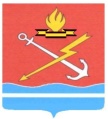 АДМИНИСТРАЦИЯ КИРОВСКОГО ГОРОДСКОГО ПОСЕЛЕНИЯ КИРОВСКОГО МУНИЦИПАЛЬНОГО РАЙОНА ЛЕНИНГРАДСКОЙ ОБЛАСТИП О С Т А Н О В Л Е Н И Еот 05 апреля 2024 года № 329О внесении изменений в постановление администрации МО «Кировск» от 31.05.2023 года № 636 «Об утверждении административного регламента по предоставлению муниципальной услуги «Предварительное согласование предоставления земельного участка, находящегося в муниципальной собственности (государственная собственность на который не разграничена» и признании утратившим силу постановление администрации МО «Кировск» от 01 апреля 2019 года № 210»В соответствии с Федеральным законом от 06.10.2003 № 131-ФЗ «Об общих принципах организации местного самоуправления в Российской Федерации», Федеральным законом от 27.07.2010 №210-ФЗ «Об организации предоставления государственных и муниципальных услуг», учитывая протокол заседания комиссии по повышению качества и доступности предоставления государственных и муниципальных услуг в Ленинградской области от 19.03.2024 года № 05.2-03-1/2024, п.7.1, с целью приведения в соответствие с Методическими рекомендациями предоставления муниципальной услуги «Предварительное согласование предоставления земельного участка, находящегося в муниципальной собственности (государственная собственность на который не разграничена», п о с т а н о в л я е т:1.  Внести в постановление администрации МО «Кировск»  от 31.05.2023 года № 636 «Об утверждении административного регламента по предоставлению муниципальной услуги «Предварительное согласование предоставления земельного участка, находящегося в муниципальной собственности (государственная собственность на который не разграничена» и признании утратившим силу постановление администрации МО «Кировск» от 01 апреля 2019 года № 210» (далее – Постановление) следующие изменения: 1.1.  абзац 4 пункта 1.2 приложения к Постановлению изложить в следующей редакции:«юридические лица (за исключением государственных органов и их территориальных органов, органов государственных внебюджетных фондов и их территориальных органов, органов местного самоуправления) (далее – заявитель).».1.2. в пункте 2.2.1 приложения к Постановлению после слов «информационных технологий»  слова «предусмотренных частью 18 статьи 14.1 Федерального закона от 27 июля 2006 года № 149-ФЗ «Об информации, информационных технологиях и о защите информации» заменить словами «указанных в частях 10 и 11 статьи 7 Федерального закона от 27.07.2010 № 210-ФЗ «Об организации предоставления государственных и муниципальных услуг»;1.3. в пунктах 2.4, 2.4.1, подпункте 2) пункта 3.1.1., пунктах 3.1.3.2., 3.1.3.3 приложения к Постановлению слова «до 01.01.2024» заменить словами «до 01.01.25»;1.4. абзац 5 пункта 2.5 изложить в следующей редакции:«- Постановление Правительства РФ от 09.04.2022 № 629 «Об особенностях регулирования земельных отношений в Российской Федерации в 2022 – 2024 годах, а также о случаях установления льготной арендной платы по договорам аренды земельных участков, находящихся в федеральной собственности, и размере такой платы»;1.5. в приложении к административному регламенту (заявление о предварительном согласовании предоставления земельного участка): в  4 строке таблицы, абзац 1 после слов «"О содействии развитию жилищного строительства» дополнить словами «созданию объектов туристской инфраструктуры и иному развитию территорий»;после пункта 9) дополнить пунктом 10) следующего содержания:«10) земельных участков гражданам для индивидуального жилищного строительства, ведения личного подсобного хозяйства в границах населенного пункта, садоводства для собственных нужд, гражданам или крестьянским (фермерским) хозяйствам для осуществления крестьянским (фермерским) хозяйством его деятельности в соответствии со статьей 39.18 ЗК РФ»;пункт 10) считать пунктом 11).2. Настоящее постановление вступает в силу со дня его официального опубликования в газете «Неделя нашего города», подлежит размещению на официальном сайте МО «Кировск» по адресу: https://kirovsklenobl.ru/ и в сетевом издании «Неделя нашего города+» по адресу: https://nngplus.ru/.Исполняющий обязанностиглавы администрации                                                             Е.В.СергееваРазослано: дело, прокуратура, регистр НПА, ННГ+, сайт, УГИО